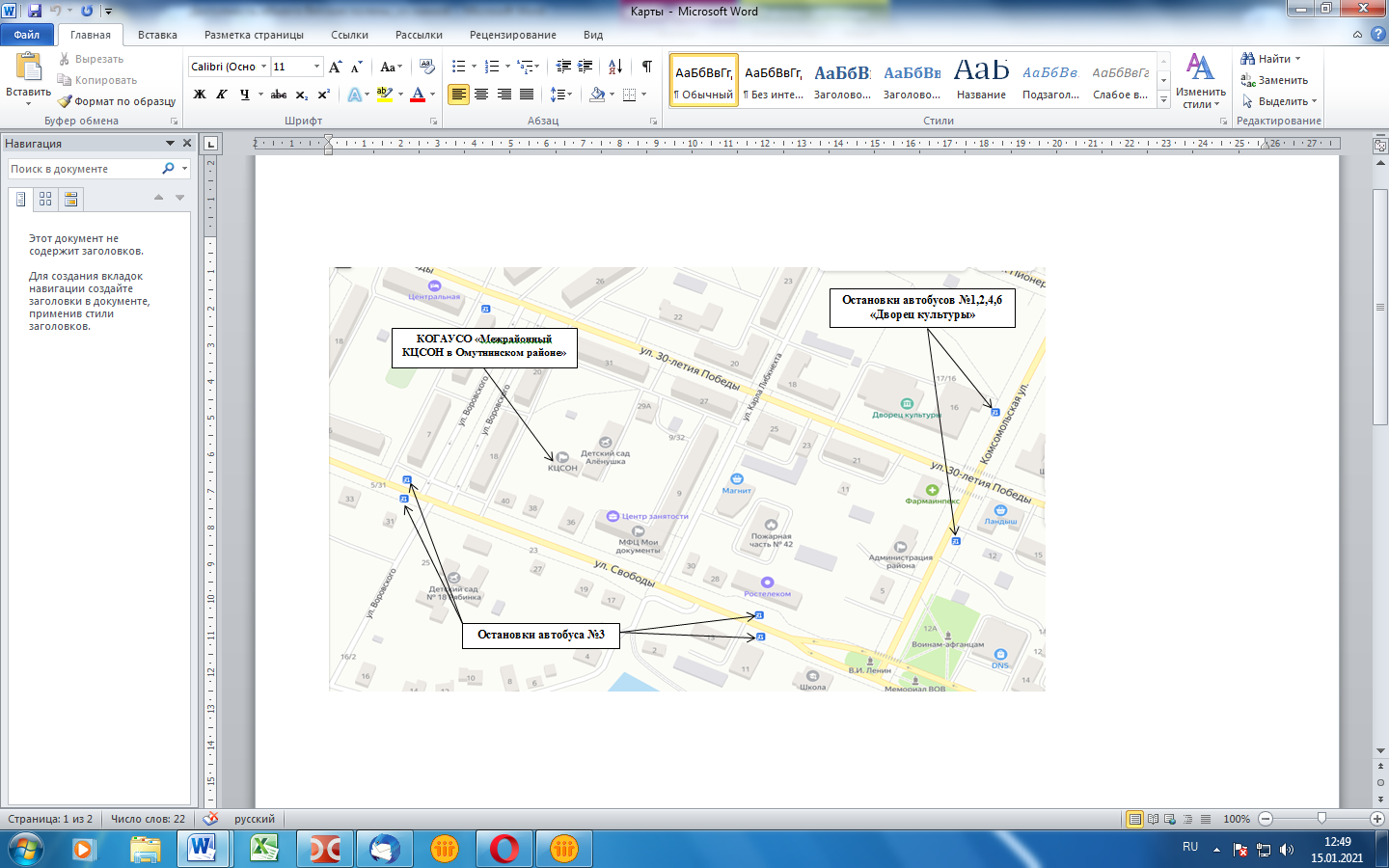 Кировское областное государственное автономное учреждение социального обслуживания 
«Межрайонный комплексный центр социального обслуживания населения в Омутнинском районе»Наименование объектаАдминистративное зданиеЮридический адрес объекта612740, Кировская область, г. Омутнинск, ул. Свободы, д. 34Фактический адрес объекта612740, Кировская область, г. Омутнинск, ул. Свободы, д. 34Форма собственностиГосударственнаяОфициальный сайтhttp://socialomut.ru/Вышестоящая организацияМинистерство социального развития Кировской областиАдрес вышестоящей организации, телефон, E-mail610001, Кировская область, г. Киров, ул. Комсомольская, д. 10, тел. (8332) 27-27-26, E-mail: post@dsr.kirov.ruСфера деятельностиСоциальное обслуживаниеКатегории обслуживаемого населения по возрасту Все возрастные категорииВиды услугПредоставление социальных услуг, включенных в перечень гарантированных государством социальных услугФорма оказания услугСтационарная, полустационарная и на дому.Участие в исполнении ИПРАУчаствует в исполнении ИПР инвалида и ребенка-инвалидаПлановая мощность обслуживания (количество обслуживаемых в день)До 122 обслуживаемых в деньРазмещение объектаТерритория города ОмутнинскЭтажность (на каком этаже находится)Двухэтажное здание, 1 и 2 этажиПлощадь510,2 кв.мДоступность объекта:Доступность объекта:Доступность объекта  для людей 
с нарушениями зренияУсловно доступно Доступность объекта  для людей 
с нарушениями слухаЧастично доступноДоступность объекта  для людей, передвигающихся на креслах-коляскахЧастично доступноДоступность объекта для людей, 
с нарушением опорно-двигательного аппаратаЧастично доступноДоступность объекта для людей 
с ментальными нарушениямиЧастично доступноПуть следования к объекту пассажирским транспортомГородским транспортом – автобус №1,2,3,4,6Расстояние до объекта от остановки общественного транспорта500 метровВремя движения от остановки общественного транспорта (пешком)6-10 минутНаличие выделенного от проезжей части пешеходного путиИмеетсяНаличие перекрёстковИмеются нерегулируемые перекресткиРазмещение объектаДвухэтажное зданиеНомер паспорта доступности№2 от 26.01.2021